17.04.2020 	МАТЕМАТИКА 16 гр.   Преподаватель А.И.Русанов(Выполненную работу отправить по электронной почте по адресу alexander_rus@inbox.ru до 17.00). Тема:  Формула бинома Ньютона. Треугольник Паскаля.познакомить с формулой бинома Ньютона, научить применять формулу бинома Ньютона при возведении в степень двучлена; Основные теоретические сведения1)  Исаак Ньютон- великий математик сколько гениальных идей и открытий принадлежит великому математику Исааку Ньютону. Одним из его открытий является формула Бином Ньютона.Бином Ньютона. Слово бином означает «Два числа» В математике биномом называют «формулу для разложения на отдельные слагаемые целой неотрицательной степени суммы двух переменных». Давайте вслед за Ньютоном попробуем ее вывести, чтобы затем применять.Формулы сокращенного умножения для квадрата и куба суммы двух слагаемых (такая сумма называется «бином», по-русски – двучлен.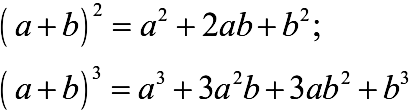 Если вы забыли эти формулы, можно их получить напрямую, раскрыв скобки в очевидных равенствах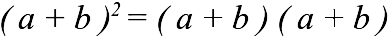 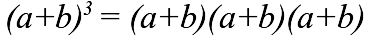 Давайте попробуем дойти напрямую хотя бы до пятой степени, а там, может быть, окажется «рояль в кустах» (для порядка будем размещать слагаемые в правой части по убыванию степени а, она убывает от максимума до нуля):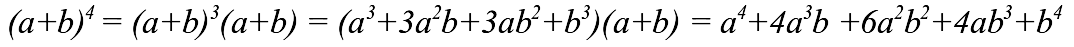 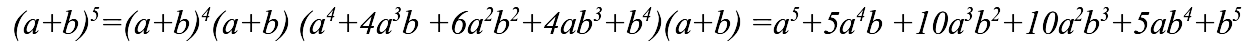 Теперь отдельно выпишем численные коэффициенты в правых частях формул при возведении бинома в заданную степень: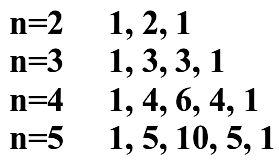 Это утверждение было известно задолго до Паскаля - его знал живший в XI-XII вв. среднеазиатский математик и поэт Омар Хайям (к сожалению, его сочинение об этом до нас не дошло). Первое, дошедшее до нас описание формулы бинома Ньютона содержится в появившейся в 1265 г. книге среднеазиатского математика ат-Туси, где дана таблица чисел  (биномиальных коэффициентов) до  включительно.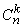 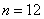 Европейские ученые познакомились с формулой бинома Ньютона, по-видимому, через восточных математиков. Детальное изучение свойств биномиальных коэффициентов провел французский математик и философ Б. Паскаль в 1654 г. 2) Биноминальные коэффициентыТеперь понятно, как возвести бином в любую степень n. В левой части записываем (а+b)n. А в правой части записываем сумму аn + аn-1b + … + bn , оставляя в каждом слагаемом место для коэффициента. И эти места заполняем числами из n–ой строчки треугольника Паскаля, которую, конечно, нужно заранее выписать.Возведение двучлена a + b в степень n может быть произведено по формуле называемой разложением бинома Ньютона:(a + b)n = an + C1n an - 1 b + C2n an - 2 b2 +...+Ckn an - k bk +... + Cn - 1n abn - 1 + Cnnbnгде Ckn —все возможные сочетания, которые можно образовать из n элементов по k.Пример:
(a + b)5 = a5 + C15 a4b + C25 a3b2 + C35 a2b3 + C45 ab4 + C55 b5 = a5 + 5a4b + 10a3b2 + 10a2b3 + 5ab4 + b5Таким образом можно записать формулу для возведения двучлена в любую степень. Давайте заметим некоторые свойства у слагаемых в разложении двучлена по формуле Бинома Ньютона.3) Свойства бинома НьютонаЧисло слагаемых на 1 больше степени бинома.Коэффициенты находятся по треугольнику Паскаля или равны числу сочетаний С, где n – степень двучлена , m – переменная величина, пробегающая значения от 0 до n и соответствующая степени второго выражения.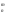 Коэффициенты симметричны.Если в скобке знак минус, то знаки + и – чередуются.Сумма степеней каждого слагаемого равна степени бинома.Сумма коэффициентов разложения ( a + b) n равна  2 n .4)  Треугольник Паскаля     Поскольку числа, составляющие треугольник Паскаля, являются биномиальными коэффициентами, то треугольник Паскаля можно переписать в другом виде:Закрепление. Продолжить формулу, используя бином Ньютона и треугольник Паскаля. 1. 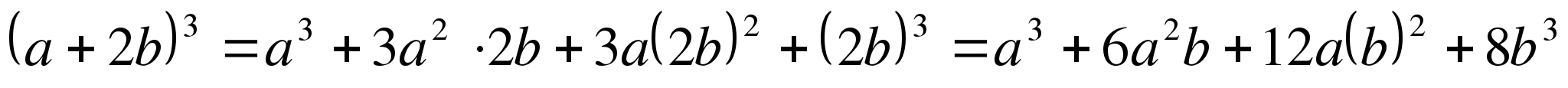 Ответ. 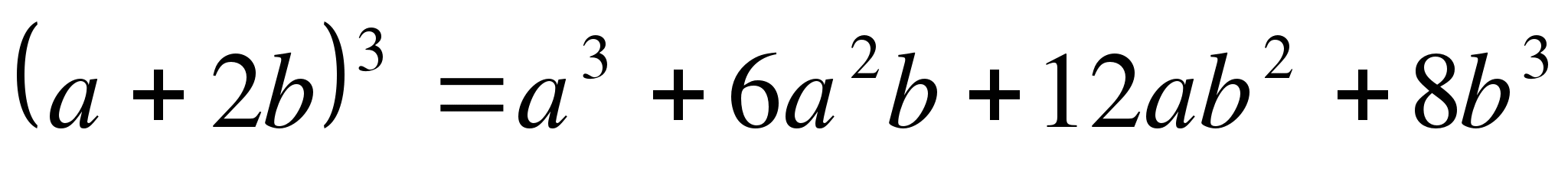 2. 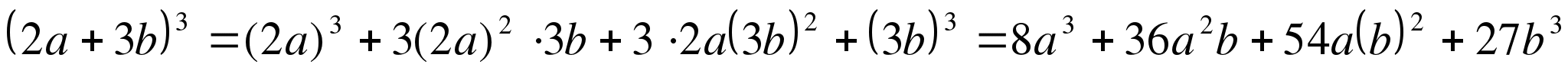 Ответ. 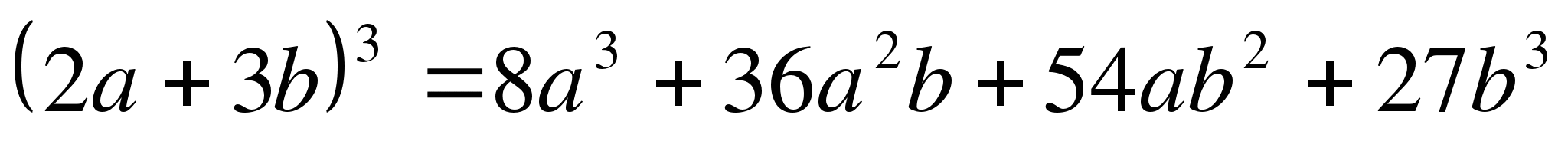 Для более простого подсчета коэффициентов Бинома Ньютона для невысоких степеней удобно пользоваться треугольником Паскаля: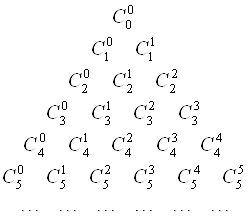 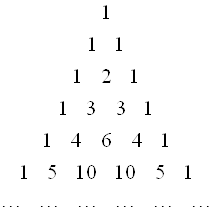 По бокам в каждой строчки имеется коэффициент, равный единице. Все средние коэффициенты считаются, как сумма верхних, которые находятся над ними.Практическая значимость треугольника Паскаля заключается в том, что с его помощью можно запросто восстанавливать по памяти не только известные формулы квадратов суммы и разности, но и формулы куба суммы (разности), четвертой степени и выше.Не трудно заметить, что строки треугольника симметричны относительно вертикальной оси. Это еще одно замечательное свойство треугольника ПаскаляПример 1.Представить разложение двучлена в n степени в виде многочлена, где n=0, 1, 2, …,5Решение:Первые четыре разложения мы хорошо умеем делать, используя формулы квадрата и куба разности.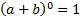 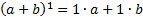 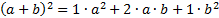 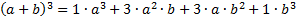 А для представления бинома четвертой и пятой степени воспользуемся треугольником Паскаля.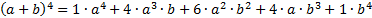 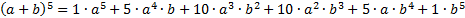 Пример2.  Используя треугольник Паскаля, найти разложение двучлена: (2а +3 b)4Решение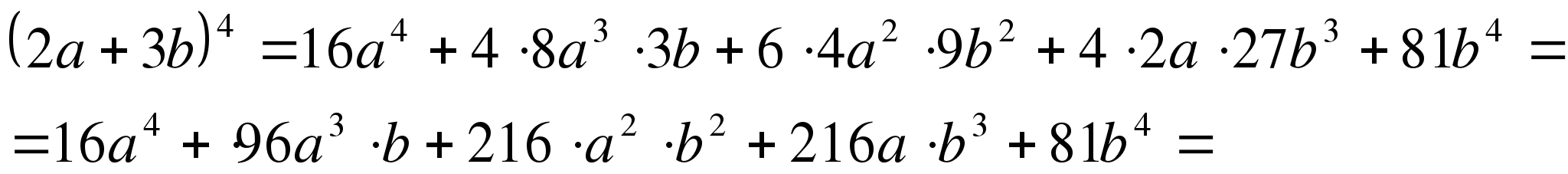 Практическая часть1. Найдите значение: 1) 2!;   2) 5!;    3) 10 ;    4)  .2. Вычислите значение бинома:1) (2а+ 3 b)2 ;    2) (а + 2b)4  ;   2)  (3a + b)33. Запишите, как называется многочлен вида (c + b)n __________4. Как располагаются биноминальные коэффициенты _____________5. Запишите коэффициенты разложения двучлена (2а + 3)4 в виде треугольника Паскаля.6. Подготовить сообщение о французском  ученом  Паскале.